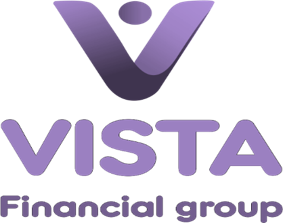 Карточка предприятияГенеральный директор 						Семенов В.В.Полное наименованиеОбщество с ограниченной ответственностью «Финансовая группа «Виста»Сокращенное наименованиеООО «ФГ «Виста»ИНН7728464699КПП с 14.01.2020г772101001ОГРН1197746198495 от 19 марта 2019 г.Юридический адрес с 14.01.2020г109428, г. Москва, Рязанский пр-т, д.8А, стр.1, Э 2 ПОМ IV К 48 ОФ 227Адрес электронной почтыinfo@fgvista.ruГенеральный директор Семенов Владимир ВладимировичКод ОКВЭД62.09Код ОКПО36697790Банковские реквизиты   Расчетный счет 40702810210000516047 
в АО «Тинькофф Банк» 
БИК 044525974,
корреспондентский счет банка 30101810145250000974